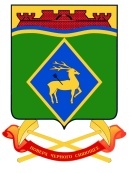 РОСТОВСКАЯ ОБЛАСТЬСОБРАНИЕ ДЕПУТАТОВ БЕЛОКАЛИТВИНСКОГО РАЙОНАРЕШЕНИЕО внесении изменений в решение Собрания депутатовБелокалитвинского района от 28 февраля 2019 года № 302«Об утверждении структуры и положения об отделе записи актов гражданского состояния Администрации Белокалитвинского районаРостовской области»В соответствии со статьей 32 Устава муниципального образования «Белокалитвинский район», рекомендациями управления ЗАГС Ростовской области по оптимизации штатной численности отделаСобрание депутатов Белокалитвинского районаРЕШИЛО:1. Внести изменения в решение Собрания депутатов Белокалитвинского района от 28 февраля 2019 года № 302 «Об утверждении структуры и положения об отделе записи актов гражданского состояния Администрации Белокалитвинского района Ростовской области», изложив приложение 2 в редакции согласно приложению к настоящему решению.2. Настоящее решение вступает в силу после его официального опубликования.3. Контроль за исполнением настоящего решения возложить на председателя постоянной комиссии Собрания депутатов Белокалитвинского района по социальным вопросам, правопорядку, защите прав граждан, местному самоуправлению, связям с общественными организациями, партиями, движениями, работе со средствами массовой информации Дмитриенко В.П.
и заместителя главы Администрации Белокалитвинского района
по организационной и кадровой работе Василенко Л.Г.ПредседательСобрания депутатов – глава Белокалитвинского района                                                       С.В. Харченко25 декабря 2023 годаПриложение  к решению Собрания депутатов Белокалитвинского района от 25 декабря 2023 года № 136«О внесении изменений в решение Собрания депутатовБелокалитвинского района от 28 февраля 2019 года № 302  «Об утверждении структуры и положения об отделе записи актов гражданского состояния Администрации Белокалитвинского района Ростовской области»«Приложение 2 к решению Собрания депутатов Белокалитвинского района от 28 февраля 2019 года № 302 «Об утверждении структуры и положения об отделе записи актов гражданского состояния Администрации Белокалитвинского района Ростовской области»СТРУКТУРАотдела ЗАГС Администрации Белокалитвинского районаРостовской области».ПредседательСобрания депутатов – глава Белокалитвинского района                                                      С.В. Харченко25 декабря 2023 года№ 136г. Белая Калитва